Conferma Iscrizione alla Scuola dell’Infanzia “SANT’ANTONIO”Anno scolastico 2021/2022Al Dirigente scolastico Istituto Comprensivo Rovigo 1_l_ sottoscritt_ _____________________________________________________________________________                                                                      (cognome e nome)in qualità di     □padre      □madre      □tutoreCONFERMA per l’a.s. 2021/2022 l’iscrizione del proprio/a figlio/a ……………………………………………………………nato/a a …………………………………………………. il ………………………………………………………frequentante nell’anno scolastico 2020/2021 la scuola dell’Infanzia “SANT’ANTONIO” DISCO …………….CHIEDE DI AVVALERSIsulla base del piano dell’offerta formativa della scuola e delle risorse disponibili, del seguente orario: □ orario ordinario delle attività educative per 40 ore settimanali (08.00 – 16.00)   □ orario ridotto antimeridiano delle attività educative con svolgimento nella fascia del mattino MODULO DA COMPILARE IN CASO DI VARIAZIONIIn base alle norme sullo snellimento dell’attività amministrativa, consapevole delle responsabilità cui va incontro in caso di dichiarazione non corrispondente al vero, dichiara che- Il/La bambino/a …………………………………………….…..  ………………........................................                                       (cognome e nome)                                                                (codice fiscale)- è nat__ a ________________________________________ il _____________________- è cittadino   □italiano      □ altro (nazionalità) __________________ in Italia dal _________________- è residente a ____________________________________________    (prov. ) ______________________   Via/piazza ________________________ n. ____ tel. _____________   _______________- la propria famiglia convivente è composta, oltre al bambino, da:1. ___________________________        _________________________        ____________________              (cognome e nome)                      (luogo e data di _nascita)                   (grado di parentela)2. ___________________________   ____________________________       ____________________              (cognome e nome)                     (luogo e data di _nascita)                    (grado di parentela)3. ___________________________       _________________________        ____________________              (cognome e nome)                     (luogo e data di _nascita)                   (grado di parentela)4. ___________________________       _________________________       ____________________              (cognome e nome)                     (luogo e data di _nascita)                   (grado di parentela)  Data  __________    					                        Firma di autocertificazione                                                                                                 _______________________________________(Leggi 15/1968, 127/1997, 131/1998; DPR 445/2000)Il sottoscritto, per presa visione dell’informativa resa dalla scuola ai sensi dell’art.13de D.L. n.196/2003, dichiara di essere consapevole che la scuola può utilizzare i dati contenuti nella presente autocertificazione esclusivamente nell’ambito e per i fini istituzionali propri della Pubblica Amministrazione (Decreto legislativo 30.6.2003, n.196 e Regolamento ministeriale 7.12.2006, n. 305)Data _____________ 						                                    firma                                                                                                                        _____________________________   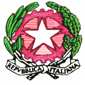 ISTITUTO COMPRENSIVO ROVIGO 1Via della Costituzione, 6 - 45100 ROVIGO – Tel. 0425/30600 Fax 0425/30726Codice Fiscale 93027540298 - Cod. Mecc. ROIC82000Q -  e-mail: roic82000q@istruzione.it - Sito web: www.icrovigo1.edu.it PEC 1: roic82000q@pec.istruzione.it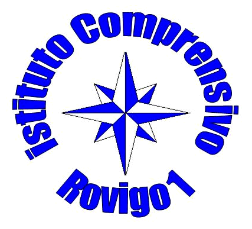 Firma congiunta se i genitori sono divorziati o separati; altrimenti, a firma dell’affidatario, il quale si obbliga a comunicare alla scuola eventuali variazioni di affido. I genitori dichiarano se concordano che la scuola effettui le comunicazioni più rilevanti, tra cui quelle relative alla valutazione, a entrambi i genitori o soltanto all’affidatario.